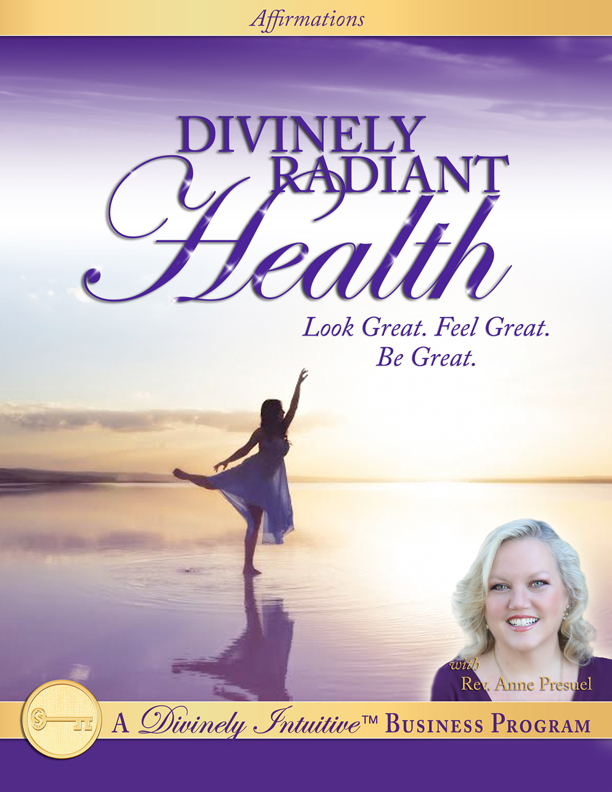 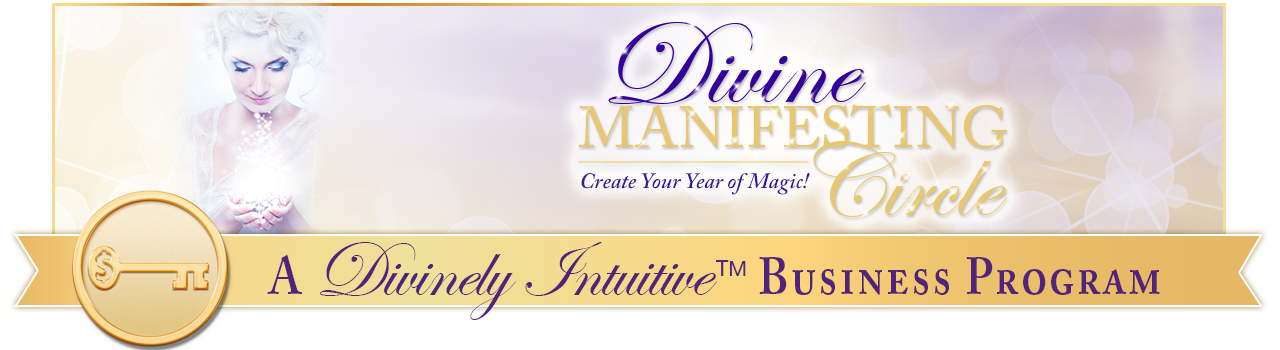 Divinely Radiant Health Affirmations & EFT PointsTop of the Head: Every day, in every way, I am growing more and more healthy, beautiful and radiant.Between the Eyes: My body is graced with fluidity and flexibility.Side of the Eyes: I love to exercise and to move my body.Under the Eyes: I love doing many different forms of exercise.Under the Nose: I draw radiant health to me easily and effortlessly.The Chin: God is the source of all my radiance and I am connected to this Source at all times.The Collarbone: I am filled with the life and health of God in all areas of my life.Under the Arm: I am delighted with my body and my body is delighted with me!The wrist: I ask and I allow my body to maintain perfect health.The Karate Chop: I have all the energy I need and I can create all the energy that I want!Top of the Head: I am radiant with the light of God flowing through me.Between the Eyes: I am interacting with life joyously, healthfully, abundantly and peacefully.Side of the Eyes: My body knows how to balance itself.Under the Eyes: It knows how to be health itself.Under the Nose: I trust my body to do what it needs to do to maintain perfect balance.The Chin: I am so grateful for my beautiful body.The Collarbone: I love eating foods that support my body’s perfect health.Under the Arm: I love to stretch my body.The wrist: I love to feel my body.The Karate Chop: I love to be in my body.Top of the Head: Wondrous health comes easily to me.Between the Eyes: Radiant, vibrant health is normal for me.Side of the Eyes: Creating radiant health is effortless for me because I am always thinking thoughts of health.Under the Eyes: I love being healthy!Under the Nose: I am grounded and centered in my body.The Chin: Great health is easy and comfortable for me.The Collarbone: Thank You, God, for a healthy, happy body!Under the Arm: Radiant health is here in my life now.The wrist: A healthy body is my birthright.The Karate Chop: Radiance is my natural state.Top of the Head: I receive all of God’s good for my body and for my health.Between the Eyes: I am perfect, whole and complete, just the way I am.Side of the Eyes: I breathe easily and deeply.Under the Eyes: I allow light to enter into my body on my breath.Under the Nose: I am flourishing with each and every breath I take!The Chin: My very breath draws life and health into my body! The Collarbone: I am balanced in all ways.Under the Arm: My energy flows beautifully and perfectly.The wrist: I know that my connection to Spirit is always guiding me in everything I do.The Karate Chop: This guidance brings me much delight and pleasure as I create my heaven on earth.Top of the Head: I joyously feed my body good foods and clean water.Between the Eyes: I delightfully feed my spirit good thoughts and blissful laughter.Side of the Eyes: I radiantly feed my mind happy dreams and visions.Under the Eyes: I use my God-given abilities to do this easily and consistently.Under the Nose: I am an open channel for God’s perfect health and vitality to come through me now.The Chin: I am pulsing with the rhythm of life itself!The Collarbone: I create great health and I experience steady supply of sun-drenched energy in my life, here and now.Under the Arm: I feel wonderful for I am filled with God’s great energy!The wrist: I am excellent health in expression.The Karate Chop: My life is a monument to God’s magnificent perfection!Top of the Head: I am so grateful for my beautiful, wholesome, perfect body.Between the Eyes: I love how my body knows what to do.Side of the Eyes: My body is strong and vibrant, and it is filled with life and light!Under the Eyes: I love being strong, fit and agile in my life!Under the Nose: I love being alive with life!The Chin: I love having abundant energy!The Collarbone: Everywhere I look, I see radiant people.Under the Arm: I hear only words of life spoken.The wrist: I feel only perfection in my life.The Karate Chop: I know that I am perfect health in perfect expression.Top of the Head: The words of my mouth speak only love, joy, health and peace.Between the Eyes: The thoughts of my mind think only thoughts of love, joy, health and peace.Side of the Eyes: The perceptions I have of everything in my life is through the perception of love, joy, health and peace.Under the Eyes: I choose to go to the stillness of my being to find the truth that lies within.Under the Nose: I hear that still, small voice within, and I pay attention to its wisdom.The Chin: I allow the light of God to flow through me.The Collarbone: I allow myself to experience the lightness and the health of God.Under the Arm: I love experiencing the life and health of God for it fills me with joy, energy and vitality.The Wrist: I am willing and I am able to be happy and healthy.The Karate Chop: I know how to be healthy, and I love being healthy! I choose being happy and healthy. Thank You, God. Thank You, God. Thank You, God!xoxoxo, 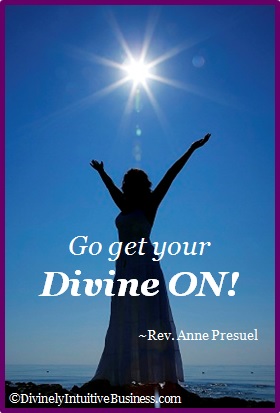 AnneRev. Anne PresuelYour 6th Sense Guide to a 6-Figure Businesswww.DivinelyIntuitiveBusiness.com